تكافؤ الكسورنريد أن نتعلم اليوم عن تكافؤ الكسور بواسطة أبلت مناسب.الأبلت موجود في الموقع: http://illuminations.nctm.org/Activity.aspx?id=3510 يمكنك الضغط أ يضا هنا.التعرف على واجهة الأبلت:واجهة الأبلت هي: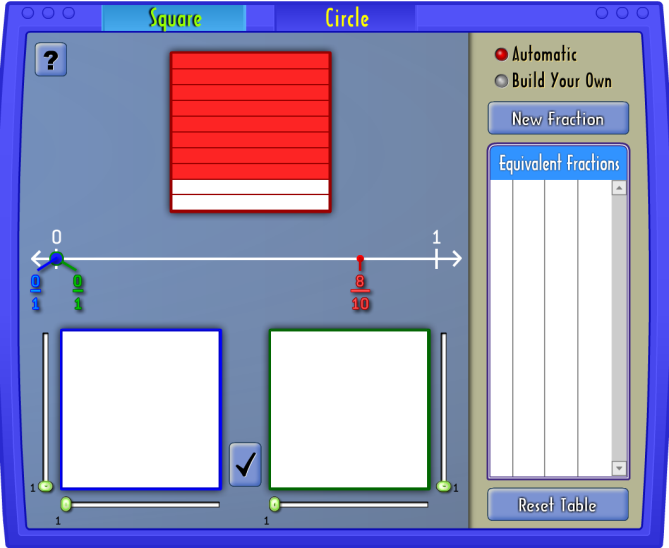 شكل 1: واجهة أبلت تكافؤ الكسورأجزاء الأبلتالأبلت مكون 4 شبابيك: شباك أول يمثل كسرا معطى، في الشكل 1 الشكل المعطى مرسوم باللون الأحمر ويساوي  .شباك ثان يمثل الكسر على محور أعداد. هنا ايضا مشار للكسر باللون الأحمر.شباك ثالث هو حقل فارغ بياني يمكن ان نرسم به كسرين اخرين (حقلان مربعان باللون الأبيض). شباك رابع يحتوي على جدول يمثل الكسور.أنشطة تعريفية:نشاط تعريفي (1):نريد أن نحرك احد المنزلقات الأفقية في شباك رقم 3 (أنظر الشكل 3). ماذا يحدث؟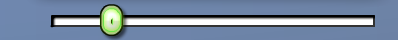 شكل 3: منزلق أفقي_______________________________________________________________________________________________________________________________________________________________نشاط تعريفي (2):نريد أن نحرك احد المنزلقات العمودية في شباك رقم 3 (أنظر الشكل 4). ماذا يحدث؟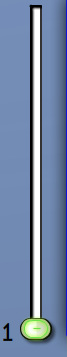 شكل 4: منزلق  عمودي_______________________________________________________________________________________________________________________________________________________________نشاط تعريفي (3):ماذا يحدث عندما نحرك المنزلق الأفقي إلى 4 والمنزلق العمودي إلى 2؟__________________________________________________________________________________________________________نشاط تعريفي (4):ماذا نفعل لكي نعين الكسر  ؟__________________________________________________________________________________________________________أنشطة استكشافية:نشاط استكشافي (1): نريد أن نرسم الكسر  . ماذا نفعل؟____________________________________________________________________________________________________________________________________________________________________________________________________________________نشاط استكشافي (2): نريد أ ن نرسم الكسرين  ،  ونقارن بينهما. أيهما أكبر ولماذا؟ المقارنة:                التعليل:__________________________________________________________________________________________________________نشاط استكشافي (3):اختر كسرا جديدا بواسطة النقر على "".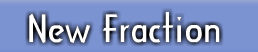 نريد أن نرسم كسرين، كل منهما يساوي الكسر الجديد.كيف تتأكد أن الكسرين يساويان الكسر الجديد؟__________________________________________________________________________________________________________ماذا نستنتج؟__________________________________________________________________________________________________________نشاط استكشافي (4):ماذا يفيدنا خط الأعداد؟__________________________________________________________________________________________________________نشاط استكشافي (5):نريد أن نعين الكسر    ككسر رئيس في الشباك 1.ماذا نفعل؟__________________________________________________________________________________________________________نريد أن نرسم كسرين، كل منهما يساوي الكسر الجديد.كيف تتأكد أن الكسرين يساويان الكسر الجديد؟__________________________________________________________________________________________________________ماذا نستنتج مما سبق؟__________________________________________________________________________________________________________التعليل:__________________________________________________________________________________________________________أعالتعرف على واجهة الأبلت1واجهة الأبلت1أجزاء الأبلت1أنشطة تعريفية3نشاط تعريفي 13نشاط تعريف 23نشاط تعريفي 34نشاط تعريف 44أنشطة استكشافية5نشاط استكشافي 15نشاط  استكشافي  25نشاط  استكشافي  35نشاط  استكشافي  46نشاط استكشافي 56